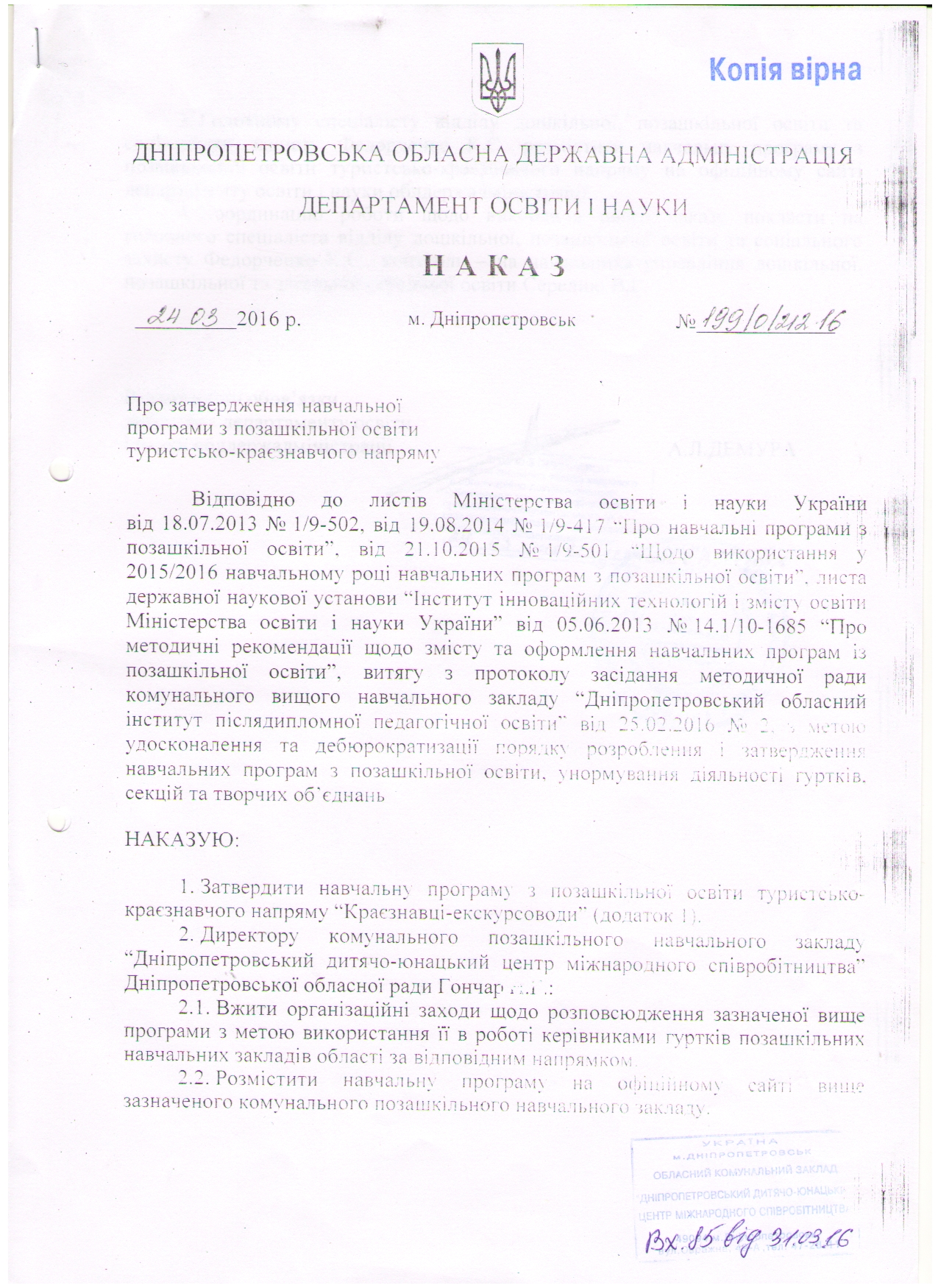 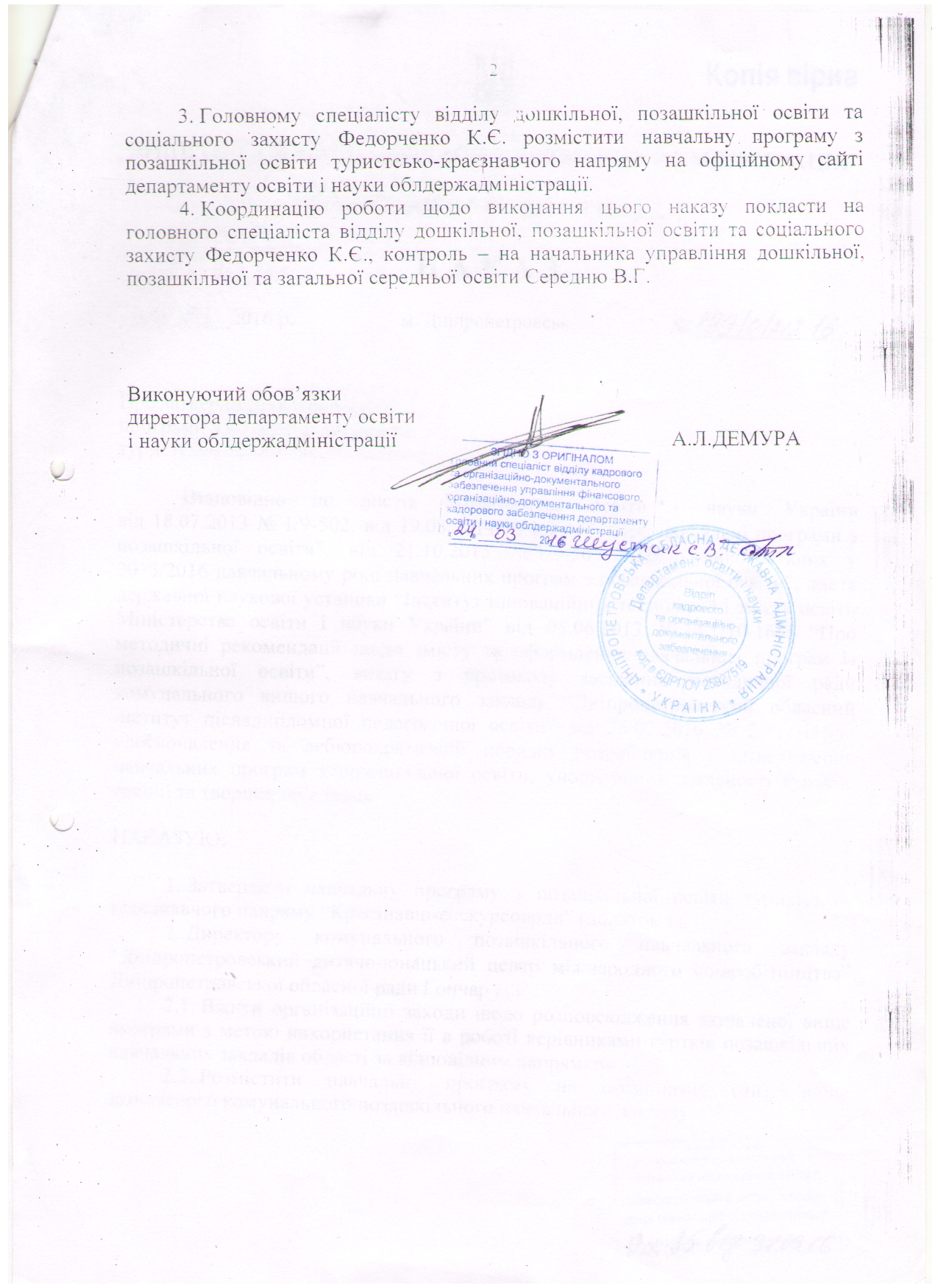 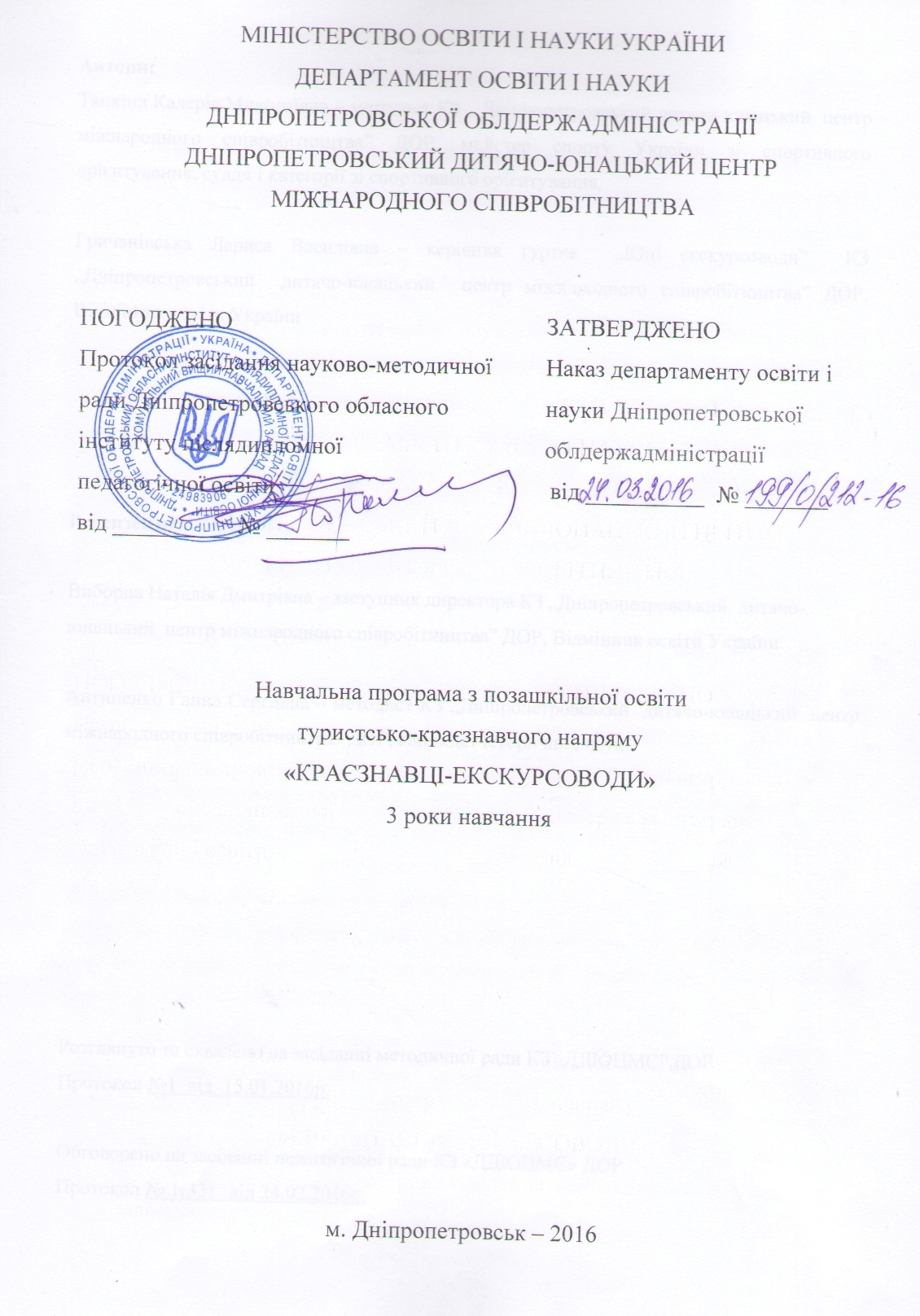 Автори:Тяпкіна Калерія Миколаївна – методист КЗ „ Дніпропетровський дитячо-юнацький  центр міжнародного співробітництва” ДОР, майстер спорту України зі спортивного орієнтування, суддя І категорії зі спортивного орієнтування.Гричанівська Лариса Василівна – керівник гуртка  „Юні екскурсоводи”  КЗ „Дніпропетровський  дитячо-юнацький  центр міжнародного співробітництва” ДОР, Відмінник освіти УкраїниРецензенти:Виборна Наталія Дмитрівна – заступник директора КЗ „Дніпропетровський  дитячо-юнацький  центр міжнародного співробітництва” ДОР, Відмінник освіти УкраїниАнтипенко Ганна Сергіївна – методист КЗ „Дніпропетровський  дитячо-юнацький  центр міжнародного співробітництва” ДОР, кандидат історичних наук.Розглянуто та схвалено на засіданні методичної ради КЗ „ДДЮЦМС” ДОРПротокол №1  від  15.01.2016р.Обговорено на засіданні педагогічної ради КЗ «ДДЮЦМС» ДОРПротокол № 1(33)   від 24.02.2016р.ПОЯСНЮВАЛЬНА ЗАПИСКА   В позашкільній освіті важливою частиною краєзнавчої діяльності є екскурсія з її просвітницькою, духовною й освітньою функціями. Наведена навчальна програма „Краєзнавці-екскурсоводи” (далі – Програма) розроблена з метою підвищення рівня якості позашкільної освіти туристсько-краєзнавчого напряму і є нормативним  документом, який  відображає особливості організації гурткової роботи з учнівською молоддю віком від 12 до 17 років на початковому та основному рівнях навчання впродовж трьох років. Необхідність створення Програми обумовлена посиленням інтересу учнівської молоді до вивчення екскурсійних об’єктів рідного краю, оволодінням прийомами, вміннями та навичками ведення екскурсії. Знання, уміння й досвід, що одержать вихованці гуртка „Краєзнавці-екскурсоводи”, стануть у нагоді тим з них, хто обере професію екскурсовода, вчителя, музеєзнавця, архіваріуса тощо. Програму розроблено на основі навчальних програм „Юні екскурсоводи” (укладач Д. Г. Омельченко,К., 1996 рік), „Юні екскурсоводи” (укладач Л.Ю. Дюдя, м. Біла Церква, 2014 рік).Навчальна мета Програми – вивчення історії, культури, природи Дніпропетровщини та України,  поширення цих знань серед однолітків та місцевої громади засобами екскурсії. Основні завдання в організації навчально-виховного процесу: • формування умінь здобувати інформацію, вивчати наукові матеріали екскурсійних об’єктів рідного краю; працювати з архівними джерелами, літературою; вести запис спогадів та розповідей свідків, очевидців історичних подій; розробляти екскурсійні маршрути та проводити екскурсії різних видів; здійснювати краєзнавчий пошук за конкретною темою; створювати умови для зберігання предметів музейного фонду; надавати першу медичну допомогу, діяти відповідно до вимог техніки безпеки під час екскурсій тощо; • надання досвіду пошукової та дослідницької роботи; підготовки та проведення екскурсій; відвідування екскурсійних об’єктів; участі у краєзнавчих конкурсах, конференціях, експедиціях, акціях; 	• виховання патріотизму, національної гідності, поваги до віковічних культурних традицій українського народу;  дбайливого ставлення до духовних та матеріальних цінностей;• сприяння самореалізації особистості в соціумі,• формування моральних та вольових якостей: цілеспрямованості, ініціативності, відданості;•Програма побудована лінійним способом, що дає можливість викладати навчальний матеріал систематично і послідовно з поступовим ускладненням, за висхідною лінією. В її основу покладено такі базові розділи:  краєзнавство;майстерність екскурсовода;музеї як складова туристсько-краєзнавчої роботи;основи техніки безпеки та медичних знань екскурсовода.Річні навчально-тематичні плани мають у вигляд таблиць. У них відображено розділи, теми та визначено співвідношення навчального часу, який відводиться на засвоєння теоретичного матеріалу та його практичне опрацювання. Зміст Програми структурується за розділами та темами відповідно до навчально-тематичного плану.На опрацювання навчального матеріалу відводиться 216 (324) годин(и) на навчальний рік  із розрахунку 6 (9) годин на тиждень у відповідності до вимог Типових навчальних планів для організації навчально-виховного процесу в позашкільних навчальних закладах системи Міністерства освіти і науки України  (Наказ МОН України N 676 від 22.07.2008р. у редакції 2010 р.  із змінами та доповненнями).  Орієнтовний розподіл годин на тиждень: для теоретичних занять – до 3 годин; для практичних занять у приміщенні – до 2 годин;для практичних занять  (на об’єктах, польові спостереження) – до 4 годин.У канікулярний період та святкові дні гуртки працюють за окремим планом, затвердженим керівником закладу. Під час канікул можуть здійснюватися екскурсії до музеїв та подорожі рідним краєм. Їхня тривалість залежить від віку і підготовленості учасників, віддаленості району екскурсій, матеріальних витрат. Влітку з метою закріплення та реалізації набутих вихованцями знань, умінь та навичок робота гуртків проводиться поза сіткою навчальних годин. При організації роботи кількість дітей, які навчаються в гуртку, не повинна перевищувати 25(13) чоловік.  Національною програмою «Освіта. Україна XXI століття» передбачено забезпечення розвитку освіти на основі нових прогресивних концепцій, запровадження у навчальний процес новітніх педагогічних технологій та науково-методичних досягнень, створення нової системи інформаційного забезпечення освіти. Заняття з дистанційного навчання дозволяють  отримати знання за допомогою власного персонального комп'ютера і виходу в мережу Інтернет. Впровадження новітніх методів навчання  сприяє кращому засвоєнню інформації, необхідної для оволодіння розділами Програми, вивчення  наукових матеріалів, відомостей про краєзнавчі дослідження по Дніпропетровщині, рекреаційні зони, екскурсійні об’єкти рідного краю тощо. Даною програмою передбачається використання дистанційної форми навчання гуртківців:  розсилка текстових завдань, контроль засвоєння знань вихованцями, підготовки текстів  тематичних історико-патріотичних екскурсій, реферативних матеріалів, вебінарів та віртуальних екскурсій. Враховуючи контингент учнів, що навчаються в гуртку „Краєзнавці-екскурсоводи”,  ця форма навчання вважається перспективною для досягнення мети та виконання завдань програми.  Програма передбачає самостійну творчу роботу учнів над складанням екскурсійних маршрутів, текстів, проведення краєзнавчих досліджень.Основною навчальною базою для проведення занять гуртка є екскурсійні об’єкти рідного краю, музеї різних профілів, шкільні та громадські музеї, які володіють повноцінною експозицією, пов'язаною з туристсько-краєзнавчою роботою школи.На заняттях гуртка застосовуються різноманітні методи навчання: пояснювально-ілюстративні (розповідь, пояснення, бесіда, ілюстрація тощо), репродуктивні (відтворювальні), тренінгові (розвиток знань, набуття вмінь та навичок), дискусійні, проблемно-пошукові (дослідницькі, пошукові). Велику допомогу в проведенні окремих занять можуть надати краєзнавці, працівники музеїв, архівів, заповідників тощо. З метою підготовки молоді до дорослого, сімейного життя у навчально-виховному процесі широко використовуються  можливості розумового, трудового, морально-етичного, патріотичного та допрофесійного виховання. Перевірка компетентності вихованців здійснюється під час підготовки та проведення екскурсій, виступів у краєзнавчих конкурсах та конференціях.Критеріями оцінки праці керівника гуртка є такі показники:• стабільність контингенту;• знання нормативно-правової бази з питань краєзнавства та екскурсійної діяльності;•  уміння і прагнення до прояву й реалізації своїх здібностей;• креативність;• наявність позитивної самооцінки, впевненості в своїх силах і можливостях;• відповідність змісту екскурсійної роботи  державному та суспільному замовленню, наявність громадянської позиції вихованців ,екскурсійних  розробок  з висвітленням нових розділів української історії 2013-2016 років;• рівень майстерності керівника гуртка екскурсоводів;•анкетування гуртківців та їх батьків;• стиль стосунків між вихованцями в навчальному закладі, гуртку;НАВЧАЛЬНО-ТЕМАТИЧНИЙ ПЛАН Початковий рівень, перший рік навчанняЗМІСТ ПРОГРАМИВступ (2 год.)Мета та завдання роботи гуртка. Організація занять. Особливості діяльності юних екскурсоводів. Правила техніки безпеки під час проведення екскурсій та подорожей.Розділ 1. Краєзнавство  та основи туризму (64 год.)1.1. Історія рідного краю (12 год.)Теоретична частина. Державна символіка, її призначення. Герб, прапор, гімн (області, міста, навчального закладу), їх вигляд, зміст та значення. Загальна історія рідного краю (міста, села, району) від заснування до сьогодення. Важливі історичні події та видатні земляки. Історичні пам’ятки рідного краю. Практична частина. Тестування за темою. Написання рефератів. Створення презентацій до визначних історичних дат рідного краю. Проведення інтелектуальних ігор та вікторин за темою.1.2. Туристсько-краєзнавчі можливості рідного краю (16 год.)Теоретична частина. Особливості географічного положення рідного краю (міста, села, району). Фауна та флора рідного краю. Транспортний зв’язок та кордони рідного краю. Заклади культури та дозвілля.Практична частина. Тестування за темою. Оформлення карти рідного краю (міста, села, району) з нанесенням об’єктів історичної та культурної спадщини.1.3.  Краєзнавчі дослідження (12 год.)Теоретична частина. Зміст та напрями краєзнавчих досліджень. Правила збереження та використання історичних документів. Збір краєзнавчих матеріалів. Прилади та обладнання, необхідні для краєзнавчої та дослідницької роботи. Написання та оформлення науково-дослідницьких та пошукових робіт, звітів. Положення та умови участі у всеукраїнських краєзнавчих конкурсах та експедиціях.Практична частина. Написання пошукових та науково-дослідницьких робіт для участі у місцевих, районних, обласних, всеукраїнських краєзнавчих експедиціях, конкурсах, конференціях, акціях тощо. 1.4. Основи топографії (8 год.)Теоретична частина. Поняття про топографію, значення карти в різних галузях господарства, військовій справі, туризмі. План і карта, їх подібність і відмінність. Практична частина. Топографічний диктант. 1.5. Орієнтування на місцевості (12 год.)Теоретична частина. Орієнтування з компасом. Орієнтування за місцевими ознаками. Азимут та рух по ньому. Визначення місця знаходження. Визначення відстаней на місцевості. Практична частина. Робота з компасом. Визначення сторін горизонту. Рух за азимутом. Визначення відстаней на місцевості.1.6. Туристське  спорядження (4 год.)Теоретична частина. Групове та особисте спорядження для туристського походу. Основні вимоги до спорядження: мала маса, міцність, зручність, відповідність призначенню. Догляд за спорядженням, його ремонт. Склад ремонтного набору.Практична частина. Складання рюкзака. Харчування в поході. Розділ 2. Майстерність екскурсовода (72 год.)2.1.  Організація туристсько-екскурсійної роботи (10 год.)Теоретична частина. Історія екскурсійної справи в Україні. Практична частина. Туристська прогулянка-екскурсія «Околиці рідного міста».2.2. Класифікація екскурсій. Підготовка та проведення екскурсій (8 год.)Теоретична частина. Сутність екскурсії. Класифікація екскурсій зазмістом, складом учасників, формою, місцем проведення, способом переміщення. Основні етапи організації та проведення екскурсії. Права та обов’язки екскурсовода. Вимоги до екскурсовода.Практична частина. Тестування за темою. Зустрічі з досвідченими екскурсоводами державних музеїв та навчальних закладів. Участь в екскурсії по історичних місцях рідного краю. Складання плану екскурсії. Запис маршруту екскурсії.2.3. Екскурсовод і вимоги до нього (6 год.)Теоретична частина. Робота екскурсовода. Вміння підібрати фактичний матеріал. Складання текстів тематичних екскурсій. Володіння основами культури мовлення. Використання жестів, образність, ясність, точність мовлення, стилістичні прийоми. Моральні якості екскурсовода. Естетичні вимоги до екскурсовода. Індивідуальний план роботи екскурсовода.Практична частина. Екскурсія в художній музей, «Зустріч з прекрасним», зустріч з екскурсоводами та науковими працівниками музею.2.4. Формування «портфелю екскурсовода» (12 год.)Теоретична частина. Сутність поняття «портфель екскурсовода». Зміст та склад «портфелю екскурсовода».Практична частина. Складання переліку матеріалів «портфелю» до заданої теми та виду екскурсії.2.5. Розробка маршруту та складання тексту екскурсії (16 год.)Теоретична частина. Формулювання теми та мети екскурсії відповідно до її виду. Підбір матеріалів (літератури, визначення екскурсійних об’єктів, експонатів, інших джерел екскурсійного матеріалу). Комплектування «портфелю екскурсовода». Складання схеми-маршруту екскурсії. Складання контрольного та індивідуального текстів екскурсії.Практична частина. Складання контрольного та індивідуального текстів екскурсії. Розробка маршруту екскурсії у шкільному музеї.2.6. Основи етики та культура. Спілкування екскурсовода (12 год.)Теоретична частина. Особливості спілкування екскурсовода з різними категоріями слухачів. Звертання. Жести. Зовнішній вигляд екскурсовода. Терміни: спілкування, жести, вербальні та невербальні засоби спілкування,  стилі спілкування, зворотній зв'язок тощо.Практична частина. Рольові ігри та тренінгові заняття із відпрацювання різноманітних ситуацій спілкування під час екскурсій.2.7. Основи риторики (8год.)Теоретична частина. Поняття риторики. Коротка історія риторики. Промова та її особливості. Стилі мовлення. Значення голосу, дикції, вимови та інтонації для сприйняття аудиторією інформації. Розвиток пам’яті екскурсовода та прийоми ефективного запам’ятовування.Практична частина. Вправи на дикцію, артикуляцію. Виразне читання прозових та римованих текстів. Вправи із застосування прийомів ефективного запам’ятовування. Розділ 3. Музеї як складова туристсько-краєзнавчої роботи (60 год.)3.1. Історія музеїв України та їх класифікація (14 год.)Теоретична частина. Музеєзнавство. Музей та його функції. Історія музеїв України. Класифікація музеїв за формою власності та профілями. Музеї навчальних закладів міста (району), області. Основи музейної термінології: музей, профіль музею, фонди, експозиція, діорама, музейний предмет, легенда предмета, макет, муляж, подіум, раритет, реліквія, експонат, екскурсія, екскурсійна група тощо.Практична частина. Термінологічний диктант. Відвідування найближчих державних музеїв та музеїв навчальних закладів. Презентація діяльності музею школи.3.2. Організація та створення музею навчального закладу (10 год.) Теоретична частина. Основні завдання та етапи створення музею навчального закладу. Роль учнівського та педагогічного колективу, громадськості у створенні музею. Вимоги до приміщення та матеріально-технічного забезпечення музею. Документація музею. Керівник та рада музею, їхні права та обов’язки.Практична частина. Тестування за темою. Складання паспорту музею школи. Написання характеристики музею.3.3. Пошукова діяльність музею (16 год.)Теоретична частина. Мета та завдання пошукової роботи. Форми пошукової роботи: краєзнавчі експедиції, походи та екскурсії, опитування, листування, робота з архівними та бібліографічними джерелами тощо.Практична частина. Запис спогадів і розповідей учасників та очевидців історичних подій. Анкетування. Робота з архівними матеріалами та літературою. Первинна обробка зібраних матеріалів.3.4. Фонди музею, особливості їх збереження (6 год.)Теоретична частина. Інструкція з обліку і збереження музейних фондів. Основний та допоміжний фонди музею. Методи комплектування фондів: тематичний, систематичний, комплексний. Практична частина. Заповнення актів прийому-видачі експонатів. Зразки опису предметів, облікових карток, каталогізація. Тренінг зі збереження музейних предметів основного та допоміжного фондів.3.5. Експозиційна робота музею (6 год.)Теоретична частина. Експозиція та її види (систематична, ансамблева, ландшафтна, тематична). Основні етапи та принципи створення експозиції. Художнє оформлення експозиції. Тематико-експозиційний план музею. Постійні та змінні експозиції. Виставки з фондів музею. Практична частина. Знайомство з тематико-експозиційним планом шкільного музею та прикладами оформлення експозицій з окремих тем, виставками, які проводить музей.3.6. Просвітницька діяльність музею (8 год.)Теоретична частина. Напрями, зміст та форми просвітницької діяльності музею: масові, групові, індивідуальні. Екскурсія – основна форма масової роботи в музеї. Сайти музеїв – джерело презентації їх діяльності. Співпраця музею з представниками державних та громадських організацій, вищих навчальних закладів, засобами масової інформації тощо.Практична частина. Ознайомлення з діяльністю державних музеїв, музеїв навчальних закладів через відвідування їхніх сайтів. Написання замітки, статті про діяльність музею та юних екскурсоводів.Розділ 4. Основи техніки безпеки та медичних знань екскурсовода (16 год.)4.1. Поняття першої медичної допомоги. Аптечка (10 год.)Теоретична частина. Поняття першої медичної допомоги. Дії екскурсовода з надання долікарської допомоги. Склад аптечки. Найменування медичних препаратів першої необхідності та їх призначення. Місце для аптечки. Допомога при ураженні струмом.Практична частина. Тестування за темою. Тренінг зі складання аптечки, надання допомоги при ураженні струмом.4.2. Пожежна безпека (6 год.)Теоретична частина. Вимоги до пожежної безпеки у музеї навчального закладу. Техніка безпеки при користуванні електротехнікою (комп’ютери, телевізори, обігрівачі тощо).Практична частина. Інструктаж з користування вогнегасником. Тренінг щодо дій екскурсовода при виникненні пожежі у приміщенні музею.Підсумок (2 год.) Підведення підсумків роботи гуртка за рік.ПРОГНОЗОВАНИЙ РЕЗУЛЬТАТВихованці мають знати: − туристсько-краєзнавчі особливості та можливості рідного краю;− зміст, напрями та вимоги до пошукової та науково-дослідницької роботи екскурсоводів;− принципи роботи з картою і компасом при орієнтуванні на місцевості; − етапи організації та проведення екскурсії;− основи етики та культури спілкування, риторики екскурсовода;− історію музеїв України та мережу музеїв навчальних закладів рідного краю;− зміст та завдання експозиційної, просвітницької, пошукової діяльності музею; − права та обов’язки екскурсовода, керівника музею та ради музею;− вимоги до техніки безпеки та першої медичної допомоги під час екскурсій.Вихованці мають вміти: − організовувати та проводити краєзнавчий пошук за конкретною темою;− розробляти маршрути та складати тексти екскурсій різних видів;− володіти культурою спілкування та мовлення;-  укладати рюкзак;− надавати першу медичну допомогу, користуватися аптечкою;− працювати з документацією музею;− створювати умови для зберігання предметів музейного фонду, вести їх облік;− працювати з архівними джерелами, довідниками, путівниками, картосхемами, вести запис спогадів та розповідей свідків, очевидців історичних подій, проводити анкетування;− розрізняти види експозицій, розробляти тематико-експозиційний план музею;− визначити свої місцезнаходження з допомогою карти; − діяти відповідно до вимог техніки безпеки при виникненні пожежі у приміщенні, де проводиться екскурсія.Вихованці мають набути досвід: − здійснення краєзнавчого пошуку за конкретною темою; − написання пошукових, науково-дослідницьких робіт та участі у краєзнавчих конкурсах й експедиціях;− розробки маршрутів та складання текстів екскурсій різних видів;− дотримання основних вимог етики та культури спілкування під час екскурсій;− постановки голосу, вправляння з дикції, вимови, інтонації та застосування прийомів ефективного запам’ятовування;− роботи з архівними джерелами, літературою, картосхемами;− роботи з документацією музею (складання та оформлення паспорту музею, характеристики); − запису спогадів та розповідей свідків, очевидців історичних подій,проведення анкетування;− надання першої медичної допомоги при ураженні струмом, використання аптечки;− дій екскурсовода при виникненні пожежі у приміщенні, де проводиться екскурсія, відповідно до вимог техніки безпеки;НАВЧАЛЬНО-ТЕМАТИЧНИЙ ПЛАНОсновний  рівень, перший рік навчання ЗМІСТ ПРОГРАМИВступ (2 год.) Зміст і завдання діяльності гуртка на рікРозділ 1. Краєзнавство (60 (72) год.)1.1. Пам’ятки історії та культури. Вивчення та охорона пам’ятокрідного краю (16(18) год.)Теоретична частина. Закон України «Про охорону пам’яток історії та культури». Державні та громадські організації України, що займаються охороною пам’яток історії та культури. Архітектурні, містобудівні та природні об’єкти рідного краю. Пам’ятники видатним людям.Практична частина. Екскурсії до визначних місць, цікавих об’єктів та пам’ятників свого краю. Екскурсії до музеїв.1.2. Краєзнавчий маршрут, екскурсії рідним краєм (24(28) год.) Теоретична частина. Визначення теми, мети й завдань екскурсійного маршруту. Розподіл обов’язків у групі щодо дослідження та вивчення району майбутньої екскурсії. Краєзнавча література та картографічний матеріал району екскурсії. Обробка зібраних матеріалів. Фото- та відео матеріали. Оформлення опису та звіту про здійснену екскурсію рідним краєм. Структура звіту.Практична частина. Розробка, опис та здійснення юними екскурсоводами екскурсій рідним краєм. Створення презентацій екскурсійних маршрутів та розміщення їх на сайті навчального закладу.1.3. Топографія. Орієнтування на місцевості (16(18)  год.)Теоретична частина. Загальне поняття про масштаб карти. Види масштабу, їх використання. Вимірювання відстаней на карті. Умовні топографічні знаки. Види умовних знаків: масштабні, позамасштабні, пояснювальні. Орієнтування по карті. Види орієнтирів – лінійні та точкові. Значення безперервного читання карти. Практична частина. Вимірювання відстаней на карті. Задачі з масштабом. Топографічний диктант.1.4. Туристський бівак (4(8) год.)Теоретична частина. Призначення привалів. Вибір місця для них в залежності від тривалості і пори року. Правила розбиття та зняття табору. Екологічні вимоги. Протипожежна безпека. Типи вогнищ та їх призначення. Практична частина. Встановлення наметів. Розпалювання вогнища.Розділ 2. Майстерність екскурсовода (94(174) год.)2.1. Класифікація екскурсій,  їх тематика (20 год.) Теоретична частина.  Класифікація екскурсій за змістом, складом учасників, місцем проведення, способом переміщення, формою проведення. Тематика екскурсій, Тема і об'єкти екскурсії. Назва екскурсії.Практична частина. Екскурсія  з елементами активного туризму „Степовий кордон України” з елементами туристської підготовки (рух групи по пересіченій місцевості, розпалювання вогнища). Вивчення тематики екскурсій.2.2. Підготовка екскурсії (18 (40)год.)Теоретична частина.  Визначення мети екскурсії. Вибір теми. Вибір літератури. Вивчення літературних, архівних, статистичних джерел. Підготовка музейних екскурсій. Знайомство з експозиціями і фондами музеїв. Відбір і вивчення екскурсійних об'єктів. Складання маршруту. Комплектування „портфеля екскурсовода” (схеми маршрутів, фотографії, репродукції, діаграми). Визначення методичних прийомів.Практична частина. Екскурсія в історичний музей. Зустріч з екскурсоводами та науковими працівниками музею. Аналіз екскурсійних об'єктів (загальні відомості, зовнішній вигляд, місцевий матеріал, узагальнення і висновки). Складання текстів екскурсій, їх обговорення. проведення пробних екскурсій по місту. Конкурс на краще володіння мовою під час проведення екскурсії.2.3. Методичні прийоми ведення екскурсій. Показ в екскурсії (16 год.)Теоретична частина. Сутність і класифікація методичних прийомів екскурсії. Показ в екскурсії, його завдання. Методичні прийоми показу: попереднього огляду, панорамного показу, зорової реконструкції (відтворення), зорового монтажу, локалізації подій, абстрагування, зорового порівняння, інтеграції, зорової аналогії (асоціації), переключення уваги, прийом руху, показ меморіальної дошки. Вибір місця для огляду об’єкта. Розміщення і переміщення групи під час екскурсії. Використання „портфеля екскурсовода”.   Схема послідовності дій екскурсовода при показі об’єкта. Види показу під час автобусної екскурсії.Практична частина. Відпрацювання методичних прийомів показу під час екскурсій у музеї навчального закладу, проходження екскурсійних маршрутів рідного краю та автобусних екскурсій. Зустрічі з досвідченими екскурсоводами державних музеїв та навчальних закладів. Відвідування  різних екскурсій.2.4. Техніка ведення екскурсії (14 (34) год.)Теоретична частина. Сутність поняття техніки ведення екскурсії. Основні вимоги до ведення екскурсії (перевірка матеріалів „портфеля екскурсовода”, знайомство з групою, розміщення та переміщення групи відносно експонатів, об’єктів, контроль екскурсовода за часом екскурсії, відповіді на питання відвідувачів, дотримання елементу ритуалу при відвідуванні меморіалів, цвинтарів, поховань тощо). Аналіз проведеної екскурсії.Практична частина. Огляд та аналіз різних екскурсій юними екскурсоводами музею навчального закладу.2.5. Виставкова діяльність в презентації туристичних можливостей регіону (12 (30) год.)Теоретична частина. Роль екскурсовода в роботі виставкового стенду. Естетика та етика в оформленні стенду і роботі з відвідувачами виставки.Практична частина. Підготовка інформаційно-ілюстративного пакету матеріалів для виставкового стенду (мап, буклетів, листівок, демонстраційних відеороликів, тощо). 2.6. Методика підготовки відеосюжетів, відеопрезентацій в тематичних екскурсіях (8 (28) год.)Теоретична частина. Вибір теми. Підбір інформаційних матеріалів. Написання  сценарію. Практична частина. Монтаж відеоряду. Підготовка аудіосупроводу.  Накладення аудіодоріжок на відеоряд. Виведення фільму. Запис на диски.2.7. Основи риторики (6 год.)Теоретична частина. Тема та мета виступу. Структура виступу. Конспект виступу. Основні форми викладу: розповідь, опис, пояснення. Сюжетність у побудові виступу. Засоби мовленнєвої виразності. Цитування, афоризми, посилання, фразеологізми. Раціональні прийоми роботи з текстом.Практична частина. Складання тексту виступу. Аналіз структури промов, виступів. Підготовка і демонстрація виступів на запропоновану тему з використанням цитат, афоризмів, посилань, фразеологізмів. Тренінги з удосконалення дикції, артикуляції, вимови. Вправи із застосування прийомів ефективного запам’ятовування.Розділ 3. Музеї як складова туристсько-краєзнавчої роботи (48 год.)3.1. Нормативна база діяльності музеїв навчальних закладів системи Міністерства освіти і науки України (16 год.)Теоретична частина. Законодавство України про музейну справу. Наказ Міністерства освіти і науки України та положення „Про музей навчального закладу”, про звання „Зразковий музей”, „Про порядок обліку музеїв навчальних закладів”. Переліки документації, які подаються для присвоєння та підтвердження музею звання „Зразковий музей”. Обов’язкова документація музею. Звіт про діяльність музею.Практична частина. Перегляд обов’язкової документації музею навчального закладу. Написання звіту про діяльність шкільного музею за рік.3.2. Музеї навчальних закладів – центри патріотичного виховання учнівської молоді (18 год.)Теоретична частина. Роль музеїв у навчально-виховній роботі навчальних закладів: проведення уроків, виховних годин та масових заходів тощо. Діяльність на базі музеїв навчальних закладів гуртків краєзнавчого, військово-патріотичного та художньо-естетичного напрямів.Практична частина. Участь юних екскурсоводів у шкільних та місцевих заходах з відзначення та вшанування важливих історичних подій рідного краю.3.3. Видавнича діяльність музею (14 год.)Теоретична частина. Видавнича діяльність музею: створення буклетів, оформлення збірників пошукових робіт, зібрань спогадів очевидців, створення відео презентацій та фільмів на основі матеріалів музею. Практична частина. Виготовлення буклету шкільного музею. Збір фото та відео матеріалів для презентації діяльності екскурсоводів шкільного музею.Розділ 4. Основи техніки безпеки та медичних знань екскурсовода (10 (26) год.)4.1. Надання першої медичної допомоги при втраті свідомості (зомління), сонячному та тепловому ударі (6 (20)год.)Теоретична частина. Зомління (втрата свідомості), тепловий та сонячний удари. Причини, ознаки, симптоми. Штучне дихання та непрямий масаж серця. Обробка ран, подряпин, синяків.Практична частина. Тестування за темою. Відпрацювання навичок з надання долікарської допомоги при тепловому, сонячному ударах, втраті свідомості. Практичні завдання на використання аптечки і обробки подряпин, ран. Тренінг проведення штучного дихання та непрямого масажу серця.4.2. Техніка безпеки під час екскурсій (4 (6) год.)Теоретична частина. Техніка безпеки під час екскурсій у приміщенні та на вулиці. Правила дорожнього руху для пішоходів. Практична частина. Визначення рівня безпечності під час планування та проведення екскурсій у приміщенні та на вулиці.Підсумок (2 год.)Підведення підсумків роботи гуртка за рік.ПРОГНОЗОВАНИЙ РЕЗУЛЬТАТВихованці мають знати: − пам’ятки історії, культури рідного краю та законодавство України про їх охорону;− вимоги до розробки, підготовки та проведення краєзнавчих маршрутів, екскурсій рідним краєм;− методичні прийоми та техніку проведення екскурсій;− умовні топографічні знаки;− екологічні вимоги до розташування табору;− основи риторики: структуру та форми виступів, засоби мовленнєвої виразності, прийоми роботи з текстом;− нормативну базу діяльності музеїв навчальних закладів системи Міністерства освіти і науки України;− особливості просвітницької та видавничої діяльності музею, роль музеїв у навчально-виховній роботі закладів та громадській діяльності населеного пункту;− вимоги до техніки безпеки та першої медичної допомоги під час  екскурсій. Вихованці мають вміти: − організовувати та проводити краєзнавчий пошук за конкретною темою;− розробляти краєзнавчі маршрути та екскурсії рідним краєм;− застосовувати методичні прийоми та техніку проведення екскурсій;− володіти культурою спілкування та мовлення;− готувати виступ та презентацію до нього;− укладати рюкзак, встановлювати намети, розпалювати вогнище;− працювати з документацією музею;− розробляти, створювати  та оформлювати буклети шкільного музею, збірники, журнали, зібрання матеріалів пошукової роботи юних екскурсоводів;− надавати першу медичну допомогу при втраті свідомості, тепловому та сонячному ударах, проводити штучне дихання та непрямий масаж серця тощо;− дотримуватись правил дорожнього руху для пішоходів та техніки безпеки під час проведення екскурсій на вулиці й у приміщенні музею.Вихованці мають набути досвід:− здійснення краєзнавчого пошуку за конкретною темою; − написання пошукових, науково-дослідницьких робіт та участі у краєзнавчих конкурсах й експедиціях, масових заходах з відзначення та вшанування історичних подій рідного краю;− розробки, підготовки та проведення краєзнавчих маршрутів, екскурсій рідним краєм;− дотримання основних вимог етики та культури спілкування під час екскурсій;− підготовки виступу та презентації до нього;    − роботи з документацією музею (написання звіту про діяльність  шкільного музею за рік); − створення  та оформлення буклетів шкільного музею, збірників, журналів, зібрань матеріалів пошукової роботи юних екскурсоводів;− надання першої медичної допомоги при втраті свідомості, тепловому та сонячному ударах, проведення штучного дихання та непрямого масажу серця тощо;− забезпечення техніки безпеки під час проведення екскурсій на вулиці та у приміщенні музею.НАВЧАЛЬНО-ТЕМАТИЧНИЙ ПЛАНОсновний  рівень, другий рік навчання ЗМІСТ ПРОГРАМИВступ (2 год.)Зміст і завдання діяльності гуртка на рік.Розділ 1. Краєзнавство (52(80) год.)1.1. Історія рідного краю (6(14) год)Теоретична частина. Рідний край в ХХ столітті. Друга світова війна на теренах рідного краю. Рідний край за часів незалежності. Практична частина. Практичні заняття. Визначення об’єктів краєзнавчих досліджень. Фотографування та замальовування краєзнавчих об'єктів. Ознайомлення з історичними пам’ятниками рідного краю. Зустрічі з учасниками історичних подій, записи їх спогадів, обробка листів, документів, фотографій, розповідей, показ слайдів.1.2. Природа та екологія рідного краю. Природоохоронна діяльність (8(10) год.)Теоретична частина. Сутність та напрями природоохоронної діяльності. Закон України  „Про охорону природи”.  Завдання заповідників, заказників, національних парків. Заповідники і заказники Дніпропетровщини . Лісництво краю. Садово-паркове мистецтво.Практична частина. Навчальна екскурсія до заповідника,  лісництва або ботанічного саду. Участь у місцевих природоохоронних заходах, екологічних акціях.1.3. Вивчення і охорона пам'яток історії і культури рідного краю (8(10) год.)Теоретична частина. Види пам'яток. Пам'ятки історії і культури та їх значення: наукове, історичне, художнє. Пам'ятки історії та культури рідного краю. Охорона пам'яток історії та культури.Практична частина. Екскурсія  „Архітектура - дзеркало епохи”. Створення тематичних відеопрезентацій, стендів.1.4. Краєзнавчі дослідження рідного краю (12(24) год.)Теоретична частина. Зміст краєзнавчих досліджень рідного краю. Стаціонарні та польові краєзнавчі дослідження міста, району, області. Написання та оформлення науково-дослідницьких та пошукових робіт, звітів. Положення та умови участі у всеукраїнських краєзнавчих конкурсах та експедиціях.Практична частина. Написання пошукових та науково-дослідницьких робіт для участі у місцевих, районних, обласних, всеукраїнських краєзнавчих експедиціях, конкурсах, конференціях, акціях тощо.1.5.  Краєзнавчі експедиції (10(14) год.)	Теоретична частина. Організація етнографічної експедиції. Джерела та методика етнографічних досліджень. Принципи підготовки експедиції: наукова підготовка та матеріальне забезпечення. Експедиційний (польовий) та стаціонарний (камеральний) методи роботи.	Практична частина. Робота з джерелами етнографічних досліджень: речовий музейний матеріал, архівні письмові джерела, польова робота, особисті спостереження, робота з інформаторами, фіксація речових матеріалів, збирання етнографічних колекцій. 1.6. Орієнтуванння на місцевості (6 год.)Теоретична частина. Поняття "рельєф місцевості". Зображення рельєфу горизонталями. Способи визначення напрямку схилу. Умовні знаки форм рельєфу, що не зображуються горизонталями на картах. Відмітки висот.Практична частина. Вправи з читання простого рельєфу.1.7. Гігієна туриста (2 год.)Правила особистої гігієни (дотримання режиму дня, догляд за шкірою, зубами). Гігієна одягу та взуття. Гігієна харчування та водно-сольовий режим.Розділ 2. Майстерність екскурсовода  (104(172) год.)2.1. Методика проведення екскурсій  (12(16) год.)Теоретична частина. Вимоги до екскурсійної методики. Методичні прийоми показу. Вибір місця для огляду об'єкта. Розстановка групи. Переміщення групи під час екскурсії. Використання „Портфеля екскурсовода”. Інші прийоми проведення екскурсій. Техніка проведення екскурсій. Вміння розподілити час у процесі екскурсії. Контакт екскурсовода з групою. Вміння зацікавити, ставити запитання, донести знання.Практична частина. Участь в екскурсії „Театральний Дніпропетровськ”. Опрацювання екскурсійних маршрутів, змісту, методів і прийомів проведення екскурсії. Обговорення текстів екскурсій. 2.2. Методичні прийоми ведення екскурсій. Прийом розповіді     (6(12) год.)Теоретична частина. Сутність та завдання методичного прийому розповіді в екскурсії. Основні вимоги до розповіді. Класифікація прийомів розповіді: екскурсійна довідка, опис, характеристика, пояснення, рекомендація, репортаж, цитування, питання-відповідь, посилання на очевидців, прийом новизни матеріалу, словесний (літературний) монтаж, прийом співучасті, „зштовхування” суперечливих версій, персоніфікація, проблемна ситуація, відступ, індукція та дедукція тощо.Практична частина. Тестування за темою. Відпрацювання методичних прийомів розповіді під час екскурсій у музеї навчального закладу, здійснення подорожей екскурсійними маршрутами рідного краю, під час автобусних екскурсій. Зустрічі з досвідченими екскурсоводами державних музеїв та навчальних закладів. Відвідування  різних екскурсій.2.3. Особливості проведення екскурсій в природу(14(22) год.)Теоретична частина. Особливості проведення екскурсій в природу та питання екології і природоохоронної роботи. Правила відвідування екскурсантами заповідників, заказників, національних парків. Пам'ятки природи рідного краю: геологічні, ландшафтні, гідрологічні, ботанічні.Практична частина. Екскурсія в національний парк (заповідник). Конкурс на кращий опис пам'яток природи рідного краю. Складання текстів екскурсій в природу. Проведення екскурсії „Алеями парків” для учнів молодших класів.2.4. Опрацювання матеріалів для підготовки екскурсії на тему «Мій край» (16(26) год.)Теоретична частина. Фізико-географічна характеристика рідного краю. Економіко-географічна характеристика. Проблеми охорони природи.Практична частина. Географічна вікторина „Пізнай свій рідний край”. Дводенна  пішохідна прогулянка-екскурсія. Підготовка тексту автобусної екскурсії  „Дніпропетровськ - місто ХХ” століття”».2.5.Розробка та проведення навчально-патріотичних екскурсій Дніпропетровщиною (20 (40) год.)Теоретична частина. Вивчення матеріалів щодо національно-визвольних рухів, козацьких повстань, діяльності видатних особистостей, які вплинули на формування української національної держави. Аналіз та вивчення історичних реалій сьогодення, актуальних питань формування свідомості українського громадянина.Практична частина. Складання текстів екскурсій історико-патріотичного напрямку містом та Дніпропетровською областю. Впровадження методики показу та розповіді про екскурсійні об’єкти з використанням буремних подій нашого часу. Опанування методикою укладання схем маршрутів, інформаційно-методичного пакету відео та аудіоматеріалів для проведення історико-патріотичних екскурсій Дніпропетровщиною. Детальний розподіл часу для відокремлення головних об’єктів в історико-патріотичних екскурсіях (площа Героїв Майдану, алея Героїв Майдану, пр. Сергія Нігояна, пам’ятників Д.І.Яворницькому,  Петру Калнишевському, меморіалу жертвам Голодомору,  меморіальні дошки захисникам України – героям АТО). Підбір фактичного матеріалу для всебічного розкриття історичних подій та реалій нашого часу з метою підвищення рівня національно-патріотичного виховання; зустріч з учасниками  АТО, волонтерами. 2.6. Виставкова діяльність в презентації туристичних можливостей регіону. Розробка та просування „туристичних брендів” (6(12) год.)Теоретична частина. Роль екскурсовода в роботі виставкового стенду. Естетика та етика в оформленні стенду та роботі з відвідувачами виставки.Практична частина. Підготовка виставкового стенду по рекреаційним зонам та туристичним брендам регіону. Підготовка інформаційно-ілюстративного пакету матеріалів для виставкового стенду (мап, буклетів, листівок, демонстраційних відеороликів, тощо). 2.7. Методика підготовки відеосюжетів, відеопрезентацій, використання комп’ютерної анімації в тематичних екскурсіях (22(32) год.)Теоретична частина. Вибір теми. Підбір матеріалів. Написання сценарію. Монтаж відеоряду. Підготовка аудіосупроводу. Накладення аудіодоріжок на відеоряд. Виведення фільму. Запис на диски. Практична частина. Використання комп’ютерної анімації в  тематичних екскурсіях.2.8. Психологічна підготовка доповідача. Взаємодія екскурсовода та аудиторії (6(10) год.)Теоретична частина. Різновиди психологічних аудіовізуальних прийомів утримання та активізації уваги слухачів. Аналіз особливостей майбутньої аудиторії. Прийоми вироблення впевненої поведінки доповідача, екскурсовода. Дискусія. Культура суперечки. Взаємоповага між промовцем та слухачем. Стилістика усного мовлення, мовні помилки. Практична частина. Вправи на емпатію. Тренінги з вироблення впевненої поведінки доповідача та подолання психологічного бар’єру. Проведення дискусії за певною темою. 2.9. Диференціація екскурсійного обслуговування (2 год.)Теоретична частина . Види групувань екскурсантів. Особливості проведення екскурсій для різних груп населення, для учнів різного віку.Розділ  3. (42 год.)3.1. Українське музеєзнавство. Відомі українські вчені-краєзнавці (10 год.)Теоретична частина. Розвиток українського музеєзнавства як науки. Діяльність видатних українських вчених-краєзнавців М. Костомарова,          М.Максимовича, П. Чубинського, М. Грушевського, І. Франка, І. Нечуя-Левицького, Д. Багатія, Н. Полонської-Василенко, М. Біляшівського,             П. Тронька, П. Толочка, Р. Маньковської та інших. Наукові центри України, що займаються вивченням історико-культурної спадщини. Громадські пам’яткоохоронні організації. Відомі музеї України.Практична частина. Зустрічі з науковцями, музеєзнавцями, представниками організацій, що займаються справами охорони історико-культурної спадщини регіону.3.2. Особливості діяльності профільних музеїв (12 год.)Теоретична частина. Класифікація музеїв за типами і профілями. Музейно-архітектурні комплекси, музеї під відкритим небом. Музеї навчальних закладів області, міста (району) та особливості їхньої діяльності відповідно до профілю.Практична частина. Відвідування музеїв навчальних закладів різних профілів. Ознайомлення зі специфікою фондів, експозицій та форм діяльності музеїв міста (району), області.3.3. Музеї та сучасні інформаційні технології (20 год.) Теоретична частина. Інформатизація фондів. Світові музейні зібрання в системі Інтернет. Банк даних про музеї України. Сайти державних музеїв та навчальних закладів. Віртуальні екскурсії.Практична частина. Знайомство та огляд електронних каталогів музею. Відвідування віртуальних екскурсій на сайтах музеїв.Розділ 4. Основи техніки безпеки та медичних знань екскурсовода (14(26) год.)4.1. Перша долікарська допомога (4(10) год.)Теоретична частина. Долікарська медична допомога потерпілому. Допомога при травмах і захворюваннях, що виникли через неправильні дії туристів. Види ран. Допомога при різних видах кровотечі. Переломи та перша допомога. Накладання шини. Практична частина. Надання долікарської допомоги при різних умовних травмах.4.2. Долікарська допомога при інсульті, серцевому нападі та приступі епілепсії (6(10) год.)Теоретична частина. Інсульт. Серцевий напад. Епілепсія та епілептичний приступ. Причини, ознаки та симптоми. Долікарська допомога при інсульті, серцевому нападі та приступі епілепсії.Практична частина. Тестування за темою. Відпрацювання навичок з надання долікарської допомоги при епілептичному приступі, серцевому нападі та інсульті. 4.3. Безпечні умови організації екскурсії (4(6) год.)Теоретична частина. Техніка безпеки під час екскурсій у приміщенні та на вулиці. Правила дорожнього руху для пішоходів. Особливості проведення екскурсій для відвідувачів молодшого шкільного віку.Практична частина. Визначення рівня безпечності під час планування та проведення екскурсій для відвідувачів молодшого шкільного віку.Підсумок (2 год.)Підведення підсумків роботи гуртка за рік.ПРОГНОЗОВАНИЙ РЕЗУЛЬТАТВихованці мають знати: − методичні прийоми та техніку проведення екскурсій;− основи психологічної підготовки екскурсовода та його взаємодії з аудиторією; \− сутність та завдання природоохоронної діяльності; − діяльність відомих вчених-краєзнавців України та рідного краю;− особливості функціонування профільних музеїв;− сучасні інформаційні технології у роботі музеїв;− первинні ознаки захворювань, які зустрічаються під час екскурсій, способи надання першої долікарської допомоги;− вимоги до техніки безпеки та першої медичної допомоги під час екскурсій; − правила особистої гігієни.Вихованці мають вміти:− готувати та писати пошукові та науково-дослідницькі роботи з історії рідного краю;− проводити екскурсії  містом, у заповідниках, лісництвах та ботанічних садах;− застосовувати методичні прийоми та техніку проведення екскурсій;-визначати профілі музеїв із врахуванням специфіки їхніх фондів,  експозицій та форм діяльності;− працювати з електронними каталогами музею, підбирати матеріали для створення віртуальних екскурсій на сайтах закладів;− надавати першу медичну допомогу при інсульті, серцевому нападі та епілептичному приступі; − дотримуватись вимог щодо забезпечення безпечних умов організації екскурсій.Вихованці мають набути досвід:− написання пошукових, науково-дослідницьких робіт та участі у краєзнавчих конкурсах й експедиціях, масових заходах з відзначення та вшанування історичних подій рідного краю;− проведення екскурсії  містом, у заповідниках, лісництвах та ботанічних садах;− вироблення  впевненої поведінки доповідача, екскурсовода та культури ведення дискусії; - визначати профілі музеїв із врахуванням специфіки їхніх фондів, експозицій та форм діяльності;− роботи з електронними каталогами музею, відбору матеріалів для створення віртуальних екскурсій на сайтах закладів;− надання першої медичної допомоги при інсульті, серцевому нападі та епілептичному приступі тощо;− забезпечення техніки безпеки під час проведення екскурсій на вулиці та у приміщенні музею.                                     ІНСТРУКТИВНО-МЕТОДИЧНІ МАТЕРІАЛИ1. Указ  Президента  України від 11 лютого 2015 року  №69/2015  „ Про вшанування подвигу учасників Революції гідності та увічнення пам’яті Героїв Небесної Сотні” 2. Указ  Президента  України  від 23 серпня 2015 року №497/2015 „ Про відзначення у 2015  році Дня захисника України ”3.   Указ  Президента  України від 30.12.2015 №731/2015  „Про відзначення Дня Соборності України” 4.  Закон України   „Про туризм”  від 18 листопада 2003 року N 1282-IV5.  Закон України „Про  внесення  змін до Закону України  "Про туризм" 6.  Закон  України від  09.04.2015  № 314-VIII  "Про правовий  статус  та  вшанування  пам'яті борців за незалежність України у XX столітті" 7.   Закон України від 09.04.2015 № 315-VIII "Про увічнення перемоги над нацизмом у Другій світовій війні 1939-1945 років"8. Закон  України від  09.04.2015 № 316-VIII  "Про доступ до  архівів  репресивних органів комуністичного  тоталітарного  режиму 1917-1991 років"9. Закон України від 09.04.2015 № 317-VIII "Про засудження комуністичного та націонал-соціалістичного (нацистського) тоталітарних режимів в Україні та заборону пропаганди їхньої символіки"10.  Постанова Верховної Ради України від 05.07.2011р. №3560-VІ „Про 70- річчя трагедії Бабиного Яру ”  про  відзначення  в Україні День пам’яті жертв Голокосту11. Лист Міністерства освіти і науки України від 27.11.2014 №1/9-614 „Про методичні рекомендації з патріотичного виховання”12.  Наказ Міністерства освіти і науки України від 27.10.2014 №1232 „Про  затвердження плану заходів щодо  посилення національно-патріотичного виховання дітей та учнівської молоді”13.  Наказ Міністерства освіти і науки України від 02.10.2014 №1124 „Про затвердження нормативно-правових актів, які регламентують порядок туристсько-краєзнавчої роботи”:Інструкція щодо організації та проведення туристських спортивних походів з учнівською та студентською молоддю;Інструкція щодо організації та проведення екскурсій і подорожей з учнівською та студентською молоддю;Положення про туристські маршрутно-кваліфікаційні комісії навчальних закладів.14.. Наказ Міністерства освіти і науки України від 22.10.2014 № 1195 „Про затвердження положень про музеї при дошкільних, загальноосвітніх, позашкільних та професійно-технічнихнавчальних закладах, які перебувають у сфері управління  Міністерства освіти і науки України”Положення про музеї при дошкільних, загальноосвітніх, позашкільних та професійно-технічних навчальних закладах, які перебувають в сфері управління Міністерства освіти і науки України,Положення про присвоєння звання „Зразковий музей” музеям при дошкільних, загальноосвітніх, позашкільних та професійно-технічних  навчальних закладах, які пербувають у сфері управління Міністерства освіти і науки України.15. Лист Міністерства освіти і науки України від 22.05.2015 № 1/9-255 „Про перегляд підходів з організації діяльності музеїв історичного профілю” 16. Розпорядження Дніпропетровського міського голови від 26.11.2015 №897 „Про перейменування топонімів м.Дніпропетровська”ЛІТЕРАТУРА1. Артемчук Г. Методика організації науково-дослідницької роботи / Г. Артемчук – К.: Фортуна, 2000. − 150 с. 2.  Абрамович С.Д. Мовленнєва комунікація: підручник / С. Д. Абрамович, М. Ю. Чікарькова. − К.: Центр навч. літератури, 2004. −    472 с.3. Абрамович С.Д. Риторика: навч. посіб. / С.Д. Абрамович, М. Ю. Чікарькова; Міністерство освіти і науки України. − Л.: Світ, 2001. − 240 с.4. Бабарицька В.  Екскурсознавство і музеєзнавство: Навч. посіб. / В. Бабарицька,А. Короткова, О. Малиновська − К.: Альтерпрес, 2007. − 250 с. 5.  Білик Е. В. Валеологія: Довідник школяра. / Е. В. Білик − Донецьк: ТОВ ВКФ «БАО», 2005. − 512 с.6.  Булигіна Л. В. Тренінгова робота з учнями при підготовці до публічних виступів /Л. В. Булигіна // Обдарована дитина. − 2011. – № 7. – С. 38-42.7.  Бутенко Н. Ю. Психологічні особливості публічного виступу / Н. Ю. Бутенко // Комунікативна майстерність викладача : навч. посіб.;   М-во освіти і науки України, Київ. нац. екон. ун-т. –  К., 2005. 8.  Вайдахер Ф.  Загальна музеологія: посібник / Ф. Вайдахер; пер. з нім. В. Лозинський,О. Лянг, Х. Назаркевич. – Л.: Літопис, 2005. − 280 с.9. Василенко В. Голодомор 1932 – 1933 років в Україні як злочин геноциду: правова оцінка. — К.: Вид. імені Олени Теліги, 2009. — 48 с.10.  Войчик С. Шкільний музей як центр історико-краєзнавчих досліджень   / С. Войчик // Матеріали ІV Всеукр. наук.-практ. конф., присвяченої 80-річчю Волинського краєзнавчого музею та 60-річчю Колодяжненського літ.-мемор. Музею Лесі Українки: наук. зб. – Луцьк, 2009. – вип. 4. – С. 302 – 307. 11. Весна С.  Рабів до раю не пускають.  Збірка революційної поезії .К.:Самміт, 2014. 12. Воронюк Л. Небесна сотня. Антологія майданівських віршів.Чернівці:Букрек13.  Гайда Л. А. Музеєзнавство в закладах освіти: навчально-методичний посібник /Л. А. Гайда. – Кіровоград: Видавництво Кіровоградського обласного інституту післядипломної освіти імені Василя Сухомлинського, 2006. − 106 с.14.  Голодомор 1932-1933 років в Україні: документи і матеріали.  Збірник документів. / Упоряд. Р.Я. Пиріг; НАН України. Ін-т історії України. — К.: Вид. дім «Києво-Могилянська академія», 2007. — 1128 с. 15.  Децик Р. А.  Музей – історичний скарб народу: метод. посіб. / Р. А. Децик. – Ужгород: Гражда, 2007. − 100 с. 16.  Єлісовенко Ю. П. Ораторське мистецтво: постановка голосу й мовлення: Навч. посіб. / Ю. П. Єлісовенко, В. В. Рідун − К.: Атіка, 2008. − 204 с.17. Ємельянов Б.В.Екскурсознавство-М.Радянський спорт,2007-216 с. 18. Життя – приклад. (Інформаційно-методичні матеріали з патріотичного виховання). Відповідальні за випуск: Виборна Н.Д., Заболотня Ю.В., Хвостенко О.В., Дніпропетровськ, КЗ „ДДЮЦМС” ДОР, 2015- 39с.19. Загребельний І. Майдан. Хроніки недореволюції. Дн.: «Арт-Прес», 2014-96 с. 20. Зайцева О. Л. Навчальна програма дисципліни “Екскурсознавство” (для бакалаврів спеціальності “Фізичне виховання”). — К.: МАУП, 2005. — 12 с. 21.  Завойська Л. Революція гідності   К.: Логос  2015 – 96с.22.  Кошкіна С. Майдан. Нерассказанная история. К.: Брайт Букс ,  201523. Лановик Б. Д.  Економічна  історія України  і світу : підруч. для студ. вищ. навч. закл. / Б. Д. Лановик, З. М. Матисякевич , Р. М. Матейко. - К. : Вікар, 1999. - 737 с. 24.  Лепеха Т. В. Українознавство: Навч. посіб. / Т. В. Лепеха – К.: Вид. центр «Просвіта», 2005. – 376 с.25. Макаренко Н. Погляд із ХХ століття : [голодомор, 1932-33 рр.] / Н. Макаренко // Молодь України. - 2007. - 6-10 верес. - С. 8. - (Таємні архіви). 26. Мацько Л. І. Риторика: Навч. посіб. / Л. І. Мацько, О. М. Мацько – К.: Вища школа, 2003. –  311 с. . 27.  Нікітіна І. П. Науково-дослідницька діяльність учнів 5-11 класів / І. П. Нікітіна,Ю. О. Нікітін, В. В. Шеліхова, О. Л. Кожем’яка. – Х.: Основа, 2003. – 150 с..28. Опорний конспект лекцій з дисциплін „Екскурсознавсто”, Організація екскурсійних послуг ” (для студентів спеціальності Менеджмент готельного курортного і туристського сервісу» і «Туризм») / ХНАМГ, Уклад.: М.М. Поколодна. – Х.: ХНАМГ, 2007. – 65 с. 29..  Петранівський В. Л.,М.Й.Рутинський  Туристичне краєзнавство: Навч. посіб. /В.Л. Петранівський, М. Й. Рутинський – К.: Знання, 2006. – 575 с. 30. Програма для туристсько-краєзнавчих гуртків позашкільних закладів „Юні екскурсоводи ” / Кол. укл.; за ред. Д. Г. Омельченко. – К.: ІЗМН, 1996. – 10 с.31. Програма для туристсько-краєзнавчих гуртків позашкільних закладів „Юні екскурсоводи ” / Укл.  Дюля Л.Ю.– Біла Церква, 2014р. – 39 с. 32.Роберт Конквест. Жнива скорботи. Радянська колективізація і Голодомор. / Пер. з англ. Н. Волошинович, З. Корабліної, В. Новак; Літ. Опрацювання А. Криштальського. — Луцьк: ВМА «Терен», 2007. — 456 с.  33. Розсекречена пам’ять: Голодомор 1932-1933 років в Україні в документах ГПУ-НКВД. Збірник документів. — К.: ВД «Стилос», 2007. — 604 с. 34. Семчук Д. Б. Вивчення практичної стилістики та культури мовлення: 10-11 класи /            Д. Б. Семчук. – К.: Шкільний світ, 2009. – 179 с.35.Сокол Т. Г. Основи екскурсознавства // Основи туристичної діяльності : підручник / Т. Г. Сокол ; М-во освіти і науки України ; за заг. ред. В. Ф. Орлова. – К., 2006. – С. 169–186. 36. Терен Т. Літопис самовидців: дев'ять місяців українського спротиву.К.:Комора-312 с.37. Український хліб на експорт: 1932 – 1933. Збірник документів. — К.: ПП Сергійчук М. І., 2006. - 432 с. 38.  Халмурадов Б. Д. Безпека життєдіяльності. Перша допомога в надзвичайних ситуаціях: Навч. посіб. − К.: Центр навчальної літератури, 2006. − 138 с. 39. Шевченко В. В. Музеєзнавство: Навч. посіб. / В. В. Шевченко, І. М. Ломачинська – К.: Університет «Україна», 2007. – 150 с.40. Щупак І. Я.  Історія Голокосту : програма факульт. курсу / електив. курсу / курсу за вибором для 10-11 кл. загальноосвіт. навч. закл. / І. Я.Щупак ; [Ін-т] "Ткума", Музей "Пам'ять єврейського народу та Голокост в Україні". - Дніпропетровськ : Ін-т "Ткума", 2014. - [12] с.ЕЛЕКТРОННІ РЕСУРСИ1. Екскурсологія як туризмологічна наука / [Електронний ресурс] В. А. Зінченко // Наук. зап. Київ. ун-ту туризму, економіки і права / Київ. ун-т туризму, економіки і права ; голов. ред. В. С. Пазенок. – К., 2010. – Вип. 8. – С. 211–223.: http://www.nbuv.gov.ua/portal/soc_gum/Nzkit/2010_8/15.pdf. 2.Мальцева Л. В. “Організація екскурсійних послуг” як начальна дисципліна /[Електронний ресурс]  Л. В. Мальцева // Вісн. Луган. нац. ун-ту ім. Т. Шевченка / Луган. нац. ун-т ім. Т. Шевченка ; голов. ред. В. С. Курило. – Луганськ, 2012. – № 4, ч. 2. – С. 159–163. – Режим доступу: http://www.nbuv.gov.ua/portal/Soc_Gum/Vlush/Ped/2012_4_2/24.pdf. – 13.12.12. – – 13.12.12. 3.Романенко О. В. Організація екскурсійних послуг / [Електронний ресурс] О. В. Романенко // Культура народов Причерноморья. – 2009. – № 176. – С. 159– 161. – Режим доступу : http://www.nbuv.gov.ua/portal/soc_gum/knp/176/knp176_159- 161.pdf. – 13.12.12.5. Музейний простір України–[Електронний ресурс]  Режим доступу: http://www.ukrmuzeum.info6. Музей гетьманства–[Електронний ресурс]  Режим доступу: http://www.getman-museum.kiev.ua8. Національний музей літератури України– [Електронний ресурс] Режим доступу: http://www.museum.lit.org.ua9. Національний музей народної архітектури та побуту України [Електронний ресурс]  – Режим доступу http://pyrohiv.com.ua/ua/10. Музей "Пам'ять єврейського народу та Голокост в Україні" /[Електронний ресурс]  Український інститут вивчення Голокосту – Режим доступу http://www.tkuma.dp.ua/index.php/ua/11. Національний музей «Меморіал жертв Голодомору» [Електронний ресурс]  / – Режим доступу http://memorialholodomor.org.ua/12. Ланкова, Н. М. Методика роботи з дітьми в музеї /[Електронний ресурс]Н. М. Ланкова – Режим доступу: http://www.relga.rsu.ru/n76/obraz76.htm13. Таровита І.О. Підготовка учнів-слухачів МАН до публічного виступу захисту науково-дослідницької роботи: методична розробка /[Електронний ресурс]  І.О. Таровита // Школа – Режим доступу: http://www.shkola.ostriv.in.ua14. Головні принципи першої медичної допомоги //[Електронний ресурс]  Курс ПМД он-лайн– Режим доступу: http://www.1staidplast.org.ua 15.  О голоде: сборник статей / ред.: К. Н. Георгиевский, В. М. Коган, А. В. Палладин, 1922. - 65 МБ [Електронний ресурс]  http://www.nibu.kiev.ua/elfond/o_golode/o_golode.pdf16. Філянський М.  Короткий путівник: Харків, Київ, Дніпропетровськ, Пороги, Кичкас, Дніпрельстан, Запоріжжя, Херсон, Миколаїв, Ольвія, Низова Наддніпрянщина, Одеса, Криворіжжя, Донбас, Дінець, Крим /[Електронний ресурс]М. Філянський, 1928.  http://www.nibu.kiev.ua/elfond/fil'ans'kyy_korotkyy_putivnyk/fil'ans'kyy_korotkyyputivnyk.pdf17. Балицкий, Павел. Путеводитель по Днепру и его притокам: 32 иллюстрации, карты, тарифы и расписания рейсов пароходов /[Електронний ресурс]  П. Балицкий, 1928. - 30,3 МБ http://www.nibu.kiev.ua/elfond/Putevoditel_po_dnepru  http://www.archives.gov.ua/Publicat/Guidebooks/DADO-2009_2.pdf  18.Лапко М.В. Дніпропетровська область: Туристичне краєзнавство http://tourlib.net/books_ukr/pankova_lit.htm19.ІвлеваС.В.  Капустіна Н.І. Путівник „Ми мандруємо музеєм” /[Електронний ресурс]   перший в Україні путівник для батьків та дітей. – Режим доступу:   http://museum.dp.ua/putivnyk.htmlhttp://20.Путівник. Державний архів Дніпропетровської області.Путівник у 2-х томах. Дніпропетровськ „Герда”-2009. – Режим доступу: www.archives.gov.ua/Publicat/Guidebooks/DADO-2009_1.pdf21. Слава Україні! Героям Слава! Путівник по Україні – Режим доступу:  https://vk.com/topic-67155533_31111879Розділ, темаРозділ, темаКількість годинКількість годинКількість годинРозділ, темаРозділ, тематеоретичнихпрактичнихусьогоВступ Зміст і завдання роботи гуртка. Особливості діяльності юних екскурсоводівВступ Зміст і завдання роботи гуртка. Особливості діяльності юних екскурсоводів2-2Розділ 1. Краєзнавство і основи туризму 222242641.1.  Історія рідного краю1.1.  Історія рідного краю66121.2.Туристсько-краєзнавчі можливості рідного краю.1.2.Туристсько-краєзнавчі можливості рідного краю.610161.3.   Краєзнавчі дослідження1.3.   Краєзнавчі дослідження210121.4. Основи топографії1.4. Основи топографії2681.5. Орієнтування на місцевості1.5. Орієнтування на місцевості48121.6.Туристське спорядження1.6.Туристське спорядження224Розділ  2.  Майстерність  екскурсовода 242448722.1. Організація туристсько-екскурсійної роботи2.1. Організація туристсько-екскурсійної роботи2810 2.2. Класифікація  екскурсій.Підготовка та методика  проведення екскурсій 2.2. Класифікація  екскурсій.Підготовка та методика  проведення екскурсій2682.3. Екскурсовод і вимоги до нього2.3. Екскурсовод і вимоги до нього2462.4. Формування «портфелюекскурсовода»2.4. Формування «портфелюекскурсовода»210122.5. Розробка маршруту та складання тексту екскурсії2.5. Розробка маршруту та складання тексту екскурсії412162.6. Основи етики та культураспілкування екскурсовода2.6. Основи етики та культураспілкування екскурсовода84122.7. Основи риторики2.7. Основи риторики448Розділ 3. Музеї як складова туристсько-краєзнавчої роботиРозділ 3. Музеї як складова туристсько-краєзнавчої роботи2436603.1. Історія музеїв України та їх класифікація3.1. Історія музеїв України та їх класифікація	10	4143.2.Організація та створення музею навчального закладу3.2.Організація та створення музею навчального закладу2810   3.3.Пошукова діяльність музею.   3.3.Пошукова діяльність музею.214163.4. Фонди музею, особливості їх збереження3.4. Фонди музею, особливості їх збереження426Експозиційна робота музеюЕкспозиційна робота музею246Розділ, темаРозділ, темаКількість годинКількість годинКількість годинРозділ, темаРозділ, тематеоретичнихпрактичнихусьогоПросвітницька діяльність музеюПросвітницька діяльність музею448Розділ 4. Основи техніки безпеки та медичних знань екскурсовода 10106164.1. Поняття першої медичноїдопомоги. Аптечка4.1. Поняття першої медичноїдопомоги. Аптечка46104.2. Пожежна безпека 4.2. Пожежна безпека 6-6ПідсумокПідсумок2-2РазомРазом84132216Розділ, темаКількість годинКількість годинКількість годинКількість годинРозділ, тематеоретичнихпрактичнихдистанційнихусьогоВступ.2-2Зміст і завдання діяльності гуртка на рікРозділ  1. Краєзнавство та основи туризму 16(18)40(36)4 (18)60 (72) 1.1.  Пам’ятки історії та культури. Вивчення та охорона пам’яток рідного краю6(6)10(6)(6)16(18)1.2. Краєзнавчий маршрут, екскурсії рідним краєм4(6)16 (10)4 (12)24(28)1.3.Топографія. Орієнтування на місцевості4(4)12(14)16(18)Туристський бівак2(2)2(6)4(8)Розділ 2. Майстерність екскурсовода 24(34)70(104)(36)94 (174)2.1. Класифікація екскурсій, їх тематика416202.2. Підготовка екскурсії6(12)12(16)(12)18(40) 2.3. Методичні прийоми ведення екскурсій. Показ в екскурсії41216 2.4. Техніка ведення екскурсії4(6)10(26)(2)14(34)  2.5. Виставкова діяльність в   презентації туристичних можливостей регіону2(2)10(16)(12)12(30)2.6. Методика підготовки відеосюжетів, відеопрезентацій  в тематичних екскурсіях2(4)6(14)(10)8(28) 3.7. Основи риторики. Виступ246Розділ 3. Музеї як складова туристсько-краєзнавчої роботи840483.1.  Нормативна база діяльності  музеїв навчальних  закладів системи  Міністерства освіти і науки України41216Розділ, темаКількість годинКількість годинКількість годинКількість годинРозділ, тематеоретичнихпрактичнихдістанційнихусього3.2.Музеї навчальних закладів – центри патріотичного виховання учнівської молоді216183.3.  Видавнича діяльність музею21214Розділ 4. Основи техніки безпеки та медичних знань екскурсовода 4(8)6(18)10(26)4.1. Надання першої медичної допомоги при втраті свідомості (зомління), сонячному та тепловому ударі 2(6)4(14)6(20)4.2. Техніка безпеки під час екскурсій2(2)2(4)4(6)Підсумок2-2Разом56(72)156(198)4 (54)216(324)Розділ, темаКількість годинКількість годинКількість годинКількість годинРозділ, тематеоретичнихпрактичнихдистанційнихусьогоВступ. Зміст і завдання діяльності гуртка на рік 2-2Розділ 1. Краєзнавство та основи туризму 14(20)38(48)(12)52(80)1.1. Історія рідного краю 2(4)4(10)6(14)1.2. Природа та екологія рідного краю. Природоохоронна діяльність2(2)6(8)8(10) 1.3. Вивчення і охорона пам'яток історії і культури рідного краю2(2)6(4)(4)8(10)1.4. Краєзнавчі дослідження рідного краю2(4)10(16)(4)12(24)1.5. Краєзнавчі експедиції2(4)8(6)(4)10(14)1.6. Орієнтування на місцевості2461.7. Гігієна туриста2-2Розділ  2. Майстерність екскурсовода 24(40)80(106)(26)104(172) 2.1. Методика проведення екскурсій2(4)10(12)12(16)  2.2. Методичні прийоми ведення екскурсій. Прийом розповіді2(4)4(8)6(12)2.3.Особливості проведення екскурсій в природу 2(2)12(18)(2)14(22)2.4. Опрацювання матеріалів для підготовки екскурсії на тему «Мій край»4(8)12(10)(8)16(26)2.5. Розробка та проведення навчально-патріотичних екскурсій Дніпропетровщиною4(6)16(26)(8)20 (40)2.6. Виставкова діяльність у презентації туристичних можливостей регіону. Розробка та просування «туристичних брендів».2(4)4(6)(2)6(12)2.7. Методика підготовки відеосюжетів, використання комп’ютерної анімації у тематичних екскурсіях4(6)18(20)(6)22(32)Розділ, темаКількість годинКількість годинКількість годинКількість годинРозділ, тематеоретичнихпрактичнихдистанційнихусього2.8. Психологічна підготовка доповідача. Взаємодія екскурсоводата аудиторії  2(4)4(6)6(10)2.9. Диференціація екскурсійного обслуговування2-2Розділ 3. Музеї  як складова туристсько-краєзнавчої роботи12246421.2. Особливості діяльності профільних музеїв48121.3.  Музей та сучасні інформаційні технології412420Розділ 4. Основи техніки безпеки та медичних знань екскурсовода 5(8)9(16)(2)14(26)4.1. Перша долікарська допомога 1(4)3(6)4(10)4.2. Долікарська допомога при інсульті, серцевому нападі та приступі епілепсії2(2)4(8)6(10)4.3. Безпечні умови організації екскурсії 2(2)2(2)(2)4(6)Підсумок2-2Разом59(84)151(194)6(46)216(324)